                 907-746-3270                                        810 S Colony Way, Palmer, Alaska  99645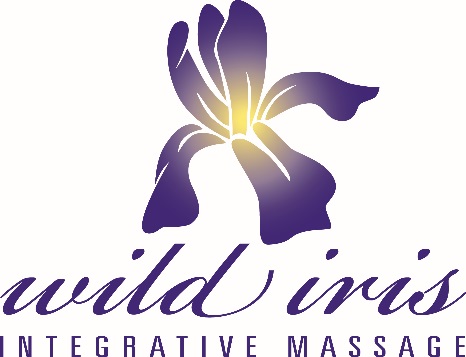 Billing InformationPatient InformationName:                                                                                                                                            Date:Address:Phone:                                                                            Email:Gender:                                                       Marital Status:                                               Date of birth:Social Security Number:                                                                                                   Date of injury:Referring healthcare provider:Phone:                                                                           Email:Address:Primary Care Insurance:  (e.g., Car insurance if auto accident, Health insurance if an illness, etc:)Insurance Company:                                                                                                        Phone:Address:Insurance ID#:                                                                                     Group #:Name of insured (if other than you):                                                                          Insured’s SSN:Insured’s date of birth:Secondary Insurance Information (if applicable)Insurance Company:                                                                                                        Phone:Address:Insurance ID#:                                                                                     Group #:Name of insured (if other than you):                                                                          Insured’s SSN:Insured’s date of birth:Motor Vehicle Collision (Additional information is necessary if billing your car insurance)Auto collision in what state:Job-related collision?  Yes/NoPIP policy amount:                                     Dates of coverage:                                     PIP available:MedPay policy amount:                              Dates of coverage:                                     Medpay available:Liablility policy amount:                             Dates of coverage:                                     Liability available:Attorney Name (if applicable):                                                                   Date retained:Phone:                                                       Fax:                                                             Email:Address:Private Health Verification (Additional information is necessary if billing our health insurance)Does the insurance plan cover massage therapy?  Yes/NoDoes it cover massage therapy provided by a massage therapist (LMT, LMP, RMT, CMT, etc)?  Yes/NoDoes it cover massage therapy for this condition?  (                                                      )  Yes/NoDoes the treatment have to be pre-authorized?  Yes/NoWhat is the annual massage therapy benefit (# of visits or $ amount):How much is remaining for this year?Do the benefit amounts include PT, DC as well?  Yes/No              How much remains for this year?What is the deductible?                                 How much has been satisfied to date?Is there a copay?  Yes/No                            How much?Does the massage/bodywork practitioner have to be a preferred/credentialed provider in the network?  Yes/NoIs Elizabeth Lawton at Wild Iris Integrative Massage LLC a preferred provider?  Yes/NoAre there out-of-network benefits available?  Yes/NoIf yes, what % is covered/what is the co-insurance payment?What is the deductible for out-of-network care?How much has been satisfied to date?